Courses at the University of Siegen (recommended total of credits per semester: 15 ECTS)Recognition at Sending Institution Confirmation of Above Proposed Studies AbroadChanges to Originally Proposed Studies Abroad (if appropriate) Recognition at Sending Institution Confirmation of Above Changes to Originally Proposed Studies Abroad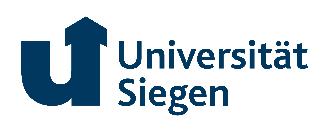 Learning Agreement for Studies                             PART 1   Before the Stay: Proposed Studies AbroadCourse Unit CodeCourse Unit Title Semester 1 or 2Numbers of credits/ Hours per weekCourse Unit Code Course Unit Code Course Unit Title Semester1 or 2Numbers of ECTS CreditsStudent Signature Student Signature Date: Signature:SENDING INSTITUTION: Member of Faculty Responsible for Student Exchange SENDING INSTITUTION: Member of Faculty Responsible for Student Exchange Name:Position: Date:Signature:UNIVERSITY OF SIEGEN: Member of Faculty Responsible for Student ExchangeUNIVERSITY OF SIEGEN: Member of Faculty Responsible for Student ExchangeName:Position: Date:Signature:Learning Agreement for Studies                             PART 2   During the Stay: Changes to Proposed Studies AbroadLearning Agreement for Studies                             PART 2   During the Stay: Changes to Proposed Studies AbroadLearning Agreement for Studies                             PART 2   During the Stay: Changes to Proposed Studies AbroadStudent Details Student Details Student Details Name, First Name: Name, First Name: E-Mail:Sending Institution:Sending Institution:Country:Study Program at Sending Institution:Study Program at Sending Institution:Study Program at Sending Institution:Student Exchange at the University of SiegenStudent Exchange at the University of SiegenStudent Exchange at the University of SiegenSchool:Study Program:Study Program:Semester of Exchange:           Winter Semester 20….             Summer Semester 20….Semester of Exchange:           Winter Semester 20….             Summer Semester 20….Semester of Exchange:           Winter Semester 20….             Summer Semester 20….Course unit codeCourse unit titleSemester 1 or 2Deletedcourse unitAdded course unitNumbers of credits/ hours per weekCourse Unit Code Course Unit Title Semester1 or 2Numbers of ECTS CreditsStudent Signature Student Signature Date: Signature:SENDING INSTITUTION: Member of Faculty Responsible for Student Exchange SENDING INSTITUTION: Member of Faculty Responsible for Student Exchange Name:Position: Date:Signature:RECEIVING INSTITUTION: Member of Faculty Responsible for Student ExchangeRECEIVING INSTITUTION: Member of Faculty Responsible for Student ExchangeName:Position: Date:Signature: